Инвестиционное предложение (земельный участок) для строительства по улице Зеленая в г. Мосты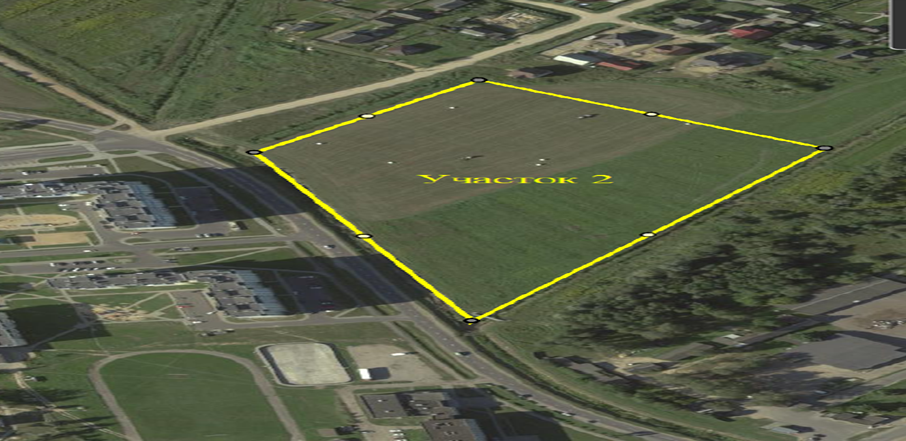 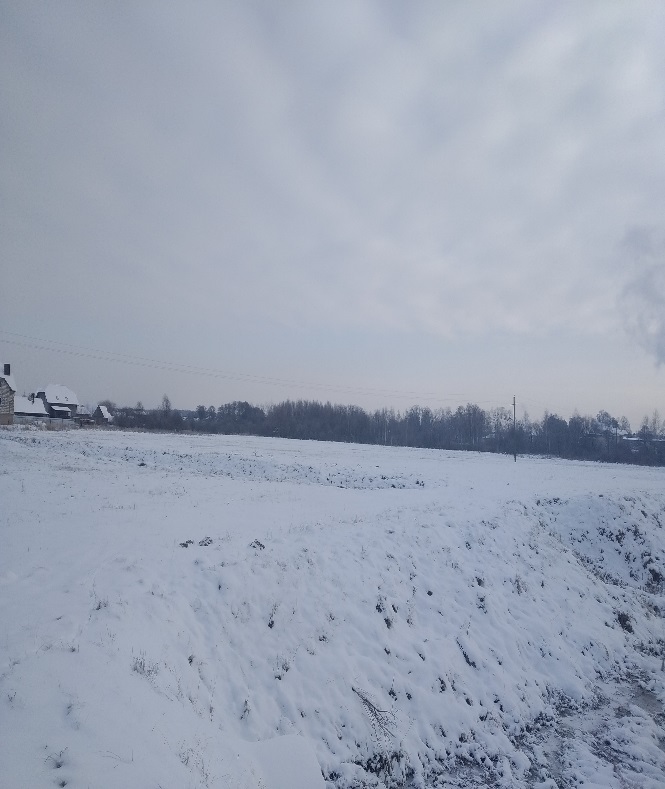 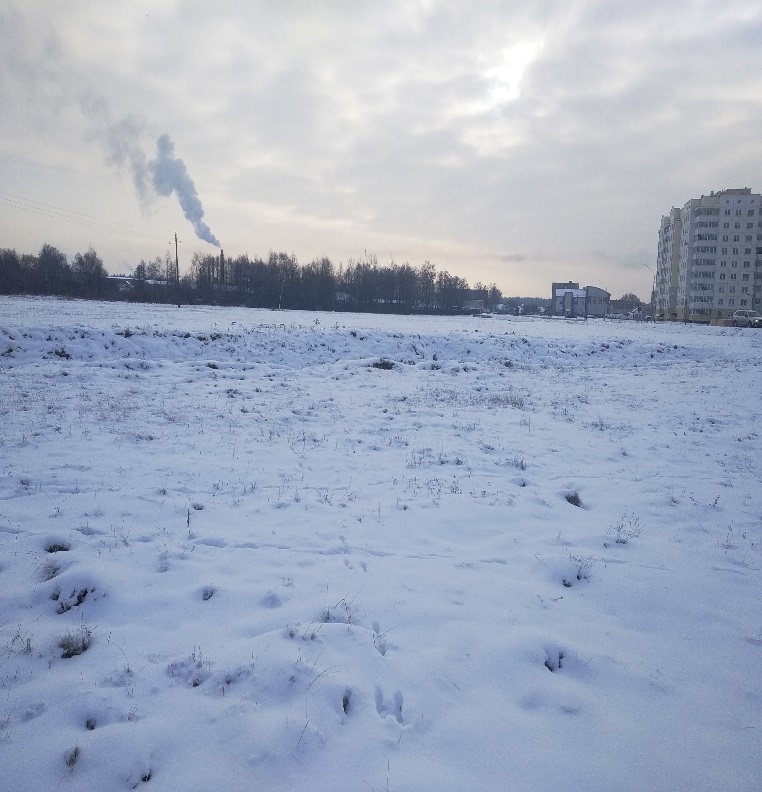 1. Общая информация 1. Общая информация 1. Общая информация 1. Общая информация 1. Общая информация Общая площадь (га)Общая площадь (га)3,53,53,5МестоположениеОбластьГродненскаяГродненскаяГродненскаяМестоположениеРайонМостовскийМостовскийМостовскийМестоположениеГородМостыМостыМостыМестоположениеАдресЗеленаяЗеленаяЗеленаяВозможные направления использованияВозможные направления использованияа) производствоб) услугиа) производствоб) услугиа) производствоб) услугиСпособы предоставления участкаСпособы предоставления участкаарендаарендаарендаСтоимость (кадастровая)  (за м2)Стоимость (кадастровая)  (за м2)13,15 бел. руб. (для промышленных объектов)20,27 бел. руб. (для объектов сферы услуг)13,15 бел. руб. (для промышленных объектов)20,27 бел. руб. (для объектов сферы услуг)13,15 бел. руб. (для промышленных объектов)20,27 бел. руб. (для объектов сферы услуг)2. Транспортное сообщение2. Транспортное сообщение2. Транспортное сообщение2. Транспортное сообщение2. Транспортное сообщениеРасстояние от объектаРасстояние от объектаНаименованиеАвтомагистральАвтомагистраль30 км30 кмМ6 Минск-Гродно-граница РПДороги республиканского значенияДороги республиканского значения00Участок расположен вдоль Р41 Слоним-Мосты-Скидель-граница ЛРАэропортАэропорт50 км50 кмГродноЖелезная дорогаЖелезная дорога1,2 км1,2 кмСтанция МостыНаличие подъездных путейНаличие подъездных путейАвтомобильная дорога по ул. Зеленая вдоль участкаАвтомобильная дорога по ул. Зеленая вдоль участкаАвтомобильная дорога по ул. Зеленая вдоль участкаИноеИное---3. Инфраструктура3. Инфраструктура3. Инфраструктура3. Инфраструктура3. ИнфраструктураРасстояние от объектаРасстояние от объектаОписание (мощность, объем и т.д.)ЭлектроснабжениеЭлектроснабжение1,2 км1,2 кмточка подключения ПС110/10кВ до объекта прокладка КЛ-10кВ L=1,2 км и строительство трансформаторной подстанции необходимой мощностиОтопление (тепловые сети)Отопление (тепловые сети)0,06 км0,06 кмПодключение от тепловых камер возле жилых домов по ул. Пр-т Мира и Зеленая ВодоснабжениеВодоснабжение0,09 км0,09 кмот центрального водопровода по ул. ЗеленаяКанализацияКанализация0,1 км0,1 кмТочка врезки по ул.ЗеленаяГазоснабжениеГазоснабжение0,010,01Газопровод низкого давления на расстоянии 15 м, D-90 (полиэтилен), охранная зона 2 м от оси газопровода с каждой стороны (Пост.СМ РБ от 06.11.2007г. №1474, пп. 6.4).4. Контактная информация4. Контактная информация4. Контактная информация4. Контактная информация4. Контактная информацияКонтактное лицо (должность)Контактное лицо (должность)Контактное лицо (должность)Величко Светлана Николаевна (заместитель председателя Мостовского райисполкома)Величко Светлана Николаевна (заместитель председателя Мостовского райисполкома)ТелефонТелефонТелефон8-01515- 6-44-528-01515- 6-44-52ФаксФаксФакс8-01515- 6-44-358-01515- 6-44-35Электронный адресЭлектронный адресЭлектронный адресEconom_mosty@tut.by Econom_mosty@tut.by 